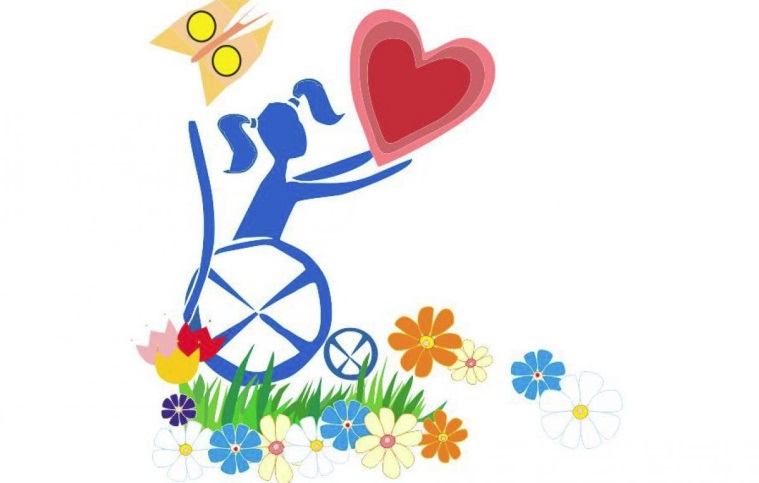 Мероприятие «Дорогою добра»»,                      посвященное  Декаде инвалидов Незнайка: Добрый день! Ребята, сегодня день особенный, особая и значимая дата.Третьего декабря все страны нашей большой планеты отмечают международный День особенных людей.«Их много проживает рядом с нами,Но их проблемы не всегда мы видим сами.Сегодня необычный день — да, он таков —День, посвященный тем, кто не совсем здоров».Инвалиды – люди с ограниченными возможностями, у которых навсегда или на длительный срок нарушены какие-то важные функции организма. Люди с ограниченными возможностями нуждаются в помощи и поддержке здоровых людей. Ведь многие становятся инвалидами по трагической случайности. Этот день, как напоминание нам, что есть люди, которые нуждаются в нашей помощи, защите, уважении, доброжелательном отношении.Незнайка: Что мы можем сделать, чтобы мир стал лучше? (звучит фрагмент из мультфильма «Кот Леопольд» «Если добрый ты…»)Незнайка: Дети, как вы думаете, о чем эта песня? Что означают слова «доброта».Доброта - это улыбка, детский смех, здоровье. Успех, добро, радость, забота, красота, отзывчивость.Добрый человек - это тот, кто в любую трудную минуту готов прийти на помощь, желание сделать добро другим.Добрый значит благой, добродетельный, благодушный, добросердечный, гуманный, человечный. Жалостливый, чувствительный, милосердый.Незнайка: Вы догадались, о каком качестве мы сегодня будем вести разговор? Правильно, о доброте и вежливости.Незнайка: А вы добрые? Вежливые? – Да.Игра «Доскажи вежливое словечко»     «Если встретился знакомый,Хоть на улице, хоть дома –Не стесняйся, не лукавствуй,А скажи погромче … (здравствуй)Вылез крот на белый свет,И сказал ежу … (привет)Если просишь что-нибудь,То сначала не забудьРазомкнуть свои устаИ сказать … (пожалуйста)Порвал воробейПаутинные нити.Чирикнул смущё нно:Ну … (извините)Если, словом или деломВам помог кто-либо,Не стесняйтесь громко, смелоГоворить:… (спасибо)Зазеленеет старый пень,Когда услышит … (добрый день)Когда нас бранят за шалости,Говорим мы, … (простите, пожалуйста)Если вы друзей уважаете,При встрече спросите, … (как поживаете)Не забудьте, что на прощаньеГоворить всем нужно … (до свидания)Незнайка:А теперь давайте посмотрим мультфильм  «Про Диму». Незнайка: Главное, необходимо помнить: инвалидом, к сожалению, может стать каждый! Инвалид – такой же человек, как и все, только жить ему гораздо труднее, чем человеку здоровому! Лишь доброта и участие спасут мир!Провести с детьми дополнительно эстафеты:1. «Слепой и поводырь».2. «До фишки проползи по пластунски, обратно на четвереньках».